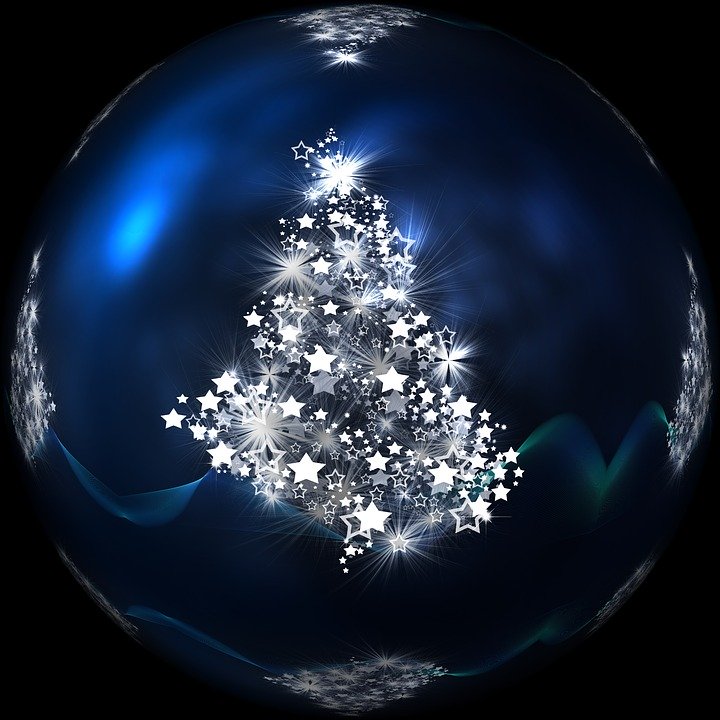 Szanowni Państwo!Z okazji nadchodzących Świąt Bożego Narodzenia
oraz Nowego Rokuw imieniu swoim oraz położnych
z Oddziału Uniwersyteckiego Polskiego 
Towarzystwa Położnychprzekazuję Państwu serdeczne życzenia zdrowia, 
pogody ducha i wytrwałości w tym trudnym czasie.Beata SztyberPrzewodnicząca OUPTP  